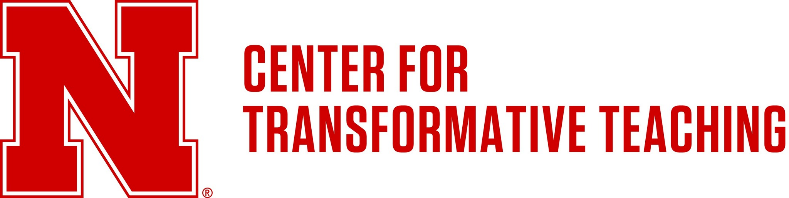 Pedagogic Intervention Grant ProposalFor supporting learning experiences that promote a more experiential, applied, or active approach, be that face-to-face, hybrid, or online. Activities might include one-off workshops, lectures, or special events involving external guests. Funds can be used to pay individuals, including students and faculty, for their time; for materials; for guest presenters/speakers; or for fieldwork. Grants do not normally cover off-the-shelf software or equipment, or travel to conferences unless that travel is part of project dissemination.Required fields are marked *Applicants are encouraged to meet with a member of the CTT team before submitting their application. Please email queries to ctt@unl.edu and submit completed applications to NURamp.*Name of lead applicant / co-applicant*Name of lead applicant / co-applicant*Department / School / College / Center / Other Teaching-focused Unit*Email address*Email address*Telephone*Title of project*Title of project*Title of project*Total amount requested*Total amount requested*Total amount requestedNames of others involved (if applicable)Names of others involved (if applicable)Names of others involved (if applicable)NameNameDepartment / School / College / Center / Other Teaching-focused Unit NameNameDepartment / School / College / Center / Other Teaching-focused Unit  *Estimated start date*Estimated completion date*Estimated completion date*This project is focused on students from which departments and which levels? *This project is focused on students from which departments and which levels? *This project is focused on students from which departments and which levels? Discipline(s):Discipline(s):Discipline(s):Levels: Levels: Levels: Course / program title (if applicable):Course / program title (if applicable):Course / program title (if applicable):*Overview of proposed project In this section provide a brief (500 words) overview of your proposal. In what ways does the proposal support creating opportunities for historically underrepresented populations to have equal access to and participate in educational programs that are capable of closing the achievement gaps in student success and completion?*Overview of proposed project In this section provide a brief (500 words) overview of your proposal. In what ways does the proposal support creating opportunities for historically underrepresented populations to have equal access to and participate in educational programs that are capable of closing the achievement gaps in student success and completion?*Overview of proposed project In this section provide a brief (500 words) overview of your proposal. In what ways does the proposal support creating opportunities for historically underrepresented populations to have equal access to and participate in educational programs that are capable of closing the achievement gaps in student success and completion?*EquityPlease explain how your proposal responds to the purpose and criteria of your program and focuses on equity as defined by the Office of Diversity and Inclusion at UNL. Click https://cue.usc.edu/equity-by-design-five-principles/ to learn more about equity principles.*EquityPlease explain how your proposal responds to the purpose and criteria of your program and focuses on equity as defined by the Office of Diversity and Inclusion at UNL. Click https://cue.usc.edu/equity-by-design-five-principles/ to learn more about equity principles.*EquityPlease explain how your proposal responds to the purpose and criteria of your program and focuses on equity as defined by the Office of Diversity and Inclusion at UNL. Click https://cue.usc.edu/equity-by-design-five-principles/ to learn more about equity principles.*Inclusive, active, and engaged teaching and learningPlease explain how your proposal facilitates and aligns with inclusive, active, and engaged teaching and learning.*Inclusive, active, and engaged teaching and learningPlease explain how your proposal facilitates and aligns with inclusive, active, and engaged teaching and learning.*Inclusive, active, and engaged teaching and learningPlease explain how your proposal facilitates and aligns with inclusive, active, and engaged teaching and learning.*Impact and EvaluationPlease explain the anticipated impact of your proposal in terms of improved outcomes for student learning. Explain, also, how you will measure the effect of that impact. View examples of evaluation plans from prior proposals. *Impact and EvaluationPlease explain the anticipated impact of your proposal in terms of improved outcomes for student learning. Explain, also, how you will measure the effect of that impact. View examples of evaluation plans from prior proposals. *Impact and EvaluationPlease explain the anticipated impact of your proposal in terms of improved outcomes for student learning. Explain, also, how you will measure the effect of that impact. View examples of evaluation plans from prior proposals. *Opportunities for instructor learningPlease discuss how your completed project will offer opportunities for learning for yourself and/or for other UNL instructors.*Opportunities for instructor learningPlease discuss how your completed project will offer opportunities for learning for yourself and/or for other UNL instructors.*Opportunities for instructor learningPlease discuss how your completed project will offer opportunities for learning for yourself and/or for other UNL instructors.*BudgetPlease show how you intend to use the funds. Please give an itemized list of how you intend to use the funds. Funds can be used to pay individuals, including students and faculty, for their time; for materials; for guest presenters/speakers; or for fieldwork. Grants do not normally cover off-the-shelf software or equipment, or travel to conferences unless that travel is part of project dissemination.*BudgetPlease show how you intend to use the funds. Please give an itemized list of how you intend to use the funds. Funds can be used to pay individuals, including students and faculty, for their time; for materials; for guest presenters/speakers; or for fieldwork. Grants do not normally cover off-the-shelf software or equipment, or travel to conferences unless that travel is part of project dissemination.*BudgetPlease show how you intend to use the funds. Please give an itemized list of how you intend to use the funds. Funds can be used to pay individuals, including students and faculty, for their time; for materials; for guest presenters/speakers; or for fieldwork. Grants do not normally cover off-the-shelf software or equipment, or travel to conferences unless that travel is part of project dissemination. *Timescale Projects should be completed within one year. Please provide a timeline. *Timescale Projects should be completed within one year. Please provide a timeline. *Timescale Projects should be completed within one year. Please provide a timeline.*Signature of applicant*Signature of applicant*Signature of applicantSignature: Name (please print): Date: Signature: Name (please print): Date: Signature: Name (please print): Date: *Approval by Department Chair / Dean. Please ensure that you have consulted with your Head of Department / Dean before submitting your application.*Approval by Department Chair / Dean. Please ensure that you have consulted with your Head of Department / Dean before submitting your application.*Approval by Department Chair / Dean. Please ensure that you have consulted with your Head of Department / Dean before submitting your application.Comments (optional):I support this application and confirm that resource implications for the department/school have been discussed and agreed with the applicant(s).Signature: Name (please print): Date: Comments (optional):I support this application and confirm that resource implications for the department/school have been discussed and agreed with the applicant(s).Signature: Name (please print): Date: Comments (optional):I support this application and confirm that resource implications for the department/school have been discussed and agreed with the applicant(s).Signature: Name (please print): Date: 